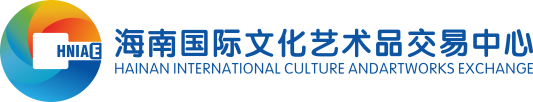 意见反馈标题问题/建议电子邮箱联系电话姓名